Читање време од часовник  во часови и минути                            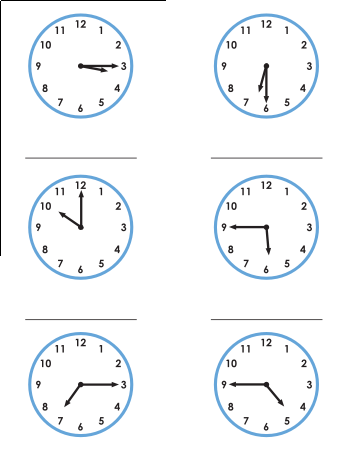 